ΠΡΟΤΑΣΗ άρσης της συνταγματικής απαγόρευσης για τη μονιμοποίηση των συμβασιούχων(άρθρο 103 του Συντάγματος)Πλατιά – ανοιχτή σύσκεψη Σωματείων και Ομοσπονδιών του ΔημοσίουΤετάρτη, 30 Γενάρη 6.00 μμ HOTEL NOVOTELΣυναδέλφισσες, συνάδελφοι,Τα τελευταία χρόνια όλοι οι δημόσιοι υπάλληλοι, μόνιμοι και συμβασιούχοι, ζήσαμε σημαντικούς αγώνες για το δικαίωμα στη μόνιμη και σταθερή εργασία.Στην κυριολεξία χιλιάδες συνάδελφοι εργαζόμενοι από τους ΟΤΑ, τα Νοσοκομεία και πρόσφατα από την Εκπαίδευση, αλλά και τους άλλους κλάδους του Δημοσίου, κατέβηκαν στους δρόμους κι απαίτησαν τη μονιμοποίηση των συμβασιούχων, όλων αυτών των ανθρώπων που καλύπτουν πραγματικά κενά και ανάγκες του Δημοσίου. Κάθε φορά που ήμασταν στους δρόμους εισπράτταμε από τους αρμόδιους υπουργούς των εκάστοτε κυβερνήσεων, ότι “δεν μπορούν να μετατραπούν οι συμβάσεις σε ΙΔΑΧ, δεν μπορούν να μονιμοποιηθούν οι συμβασιούχοι γιατί το απαγορεύει το άρθρο 103 του Συντάγματος”.Τις μέρες αυτές η κυβέρνηση φέρνει στη Βουλή την αναθεώρηση του Συντάγματος. “Ιδού η Ρόδος, ιδού και το πήδημα”. Τώρα η κυβέρνηση έχει και το “μαχαίρι και το πεπόνι”. Τελειώνουν τα προσχήματα και οι ψευτοδικαιολογίες. Οφείλει να προχωρήσει άμεσα στη συνταγματική κατοχύρωση του πανανθρώπινου δικαιώματοςόλων στην εργασία και συνεπώς και στη μονιμοποίηση των συμβασιούχων. Καλούμε όλα τα ΔΣ των Σωματείων, των Ομοσπονδιών του Δημοσίου, όπως κι όλες τις Επιτροπές Αγώνα των συμβασιούχων να υιοθετήσουν την παρακάτω πρόταση και να παρευρεθούν με αποφάσεις και με εκπρόσωπό τους στις 30 Γενάρη, 6μμ, στο Ξενοδοχείο Novotel στην πλατιά σύσκεψη, όπου θα συζητήσουμε για την “πρόταση άρσης της συνταγματικής απαγόρευσης”, όπως και την κλιμάκωση της πάλης και τον καθορισμό αγωνιστικών κινητοποιήσεων.Προτείνεται η πρόταση να έχει ως εξής: “Το δικαίωμα στην εργασία, στη σταθερή και μόνιμη δουλειά είναι αδιαπραγμάτευτο και κατοχυρωμένα για όλους τους εργαζόμενους. Ως εκ τούτου, απαλείφεται από το   άρθρο 103 και το σύνολο του Συντάγματος κάθε διάταξη που εμποδίζει ή ακυρώνει αυτό το δικαίωμα, που απαγορεύει τη μετατροπή των συμβάσεων σε αορίστου χρόνου. Εφεξής, κατοχυρώνεται διά του Συντάγματος και επιβάλλεται υποχρεωτικά σε όλες τις υπηρεσίες του Δημοσίου η μονιμοποίηση όλων των συμβασιούχων χωρίς όρους και προϋποθέσεις.”Η πρόταση θα κατατεθεί άμεσα στο προεδρείο της Βουλής και σε όλα τα κόμματα, πλην της φασιστικής ναζιστικής Χρυσής Αυγής.Η Επιτροπή ΠρωτοβουλίαςΣύλλογος Υπαλλήλων Περιφέρειας ΑττικήςΣύλλογος Εκπαιδευτικών Πρωτοβάθμιας Εκπαίδευσης «Ο Σωκράτης»Πανελλήνια Ομοσπονδία Συλλόγων Εργαζομένων Υπουργείου ΓεωργίαςΣύλλογος Εκπαιδευτικών Πρωτοβάθμιας Εκπαίδευσης «Γ. Σεφέρης»Ομοσπονδία Συλλόγων Αποκεντρωμένων Διοικήσεων ΕλλάδαςΣωματείο Εργαζομένων Νοσοκομείου «Ευαγγελισμός»Σωματείο Εργαζομένων Θριάσιου ΝοσοκομείουΣωματείο Εργαζομένων στο Δήμο ΗλιούποληςΣωματείο Εργαζομένων Δήμου ΚορυδαλλούΣυνδικάτο ΟΤΑ ΑττικήςΣυνάδελφοι-ισσες,Το αίτημα που προέβαλαν δεκάδες ΣΥΛΛΟΓΟΙ, ΕΛΜΕ και Επιτροπές Αγώνα Αναπληρωτών για: Μονιμοποίηση όλων των αναπληρωτών, που δουλεύουν τα τελευταία χρόνια στα σχολεία! Εδώ και τώρα 30.000 μόνιμοι διορισμοί, για να καλυφθούν οι στοιχειώδεις ανάγκες των σχολείων,  είναι ρεαλιστικό, γιατί απαντά στις ανάγκες των μαθητών, γιατί συγκρούεται με την αντιεκπαιδευτική πολιτική και στην πράξη είναι το μοναδικό αίτημα που υπερασπίζεται το πτυχίο και τηνπροϋπηρεσία ΟΛΩΝ ΑΝΕΞΑΙΡΕΤΩΣ ΤΩΝ ΣΥΝΑΔΕΛΦΩΝ! ΓΙΑ ΤΟ ΔΣΗ ΠΡΟΕΔΡΟΣ                                                                                              Η ΓΡΑΜΜΑΤΕΑΣΑΓΓΕΛΟΝΙΔΗ ΧΡΙΣΤΙΝΑ                                                                               ΞΙΦΑΡΑ ΒΑΝΙΑ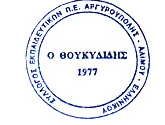 ΣΥΛΛΟΓΟΣ ΕΚΠΑΙΔΕΥΤΙΚΩΝ Π.Ε ΑΡΓΥΡΟΥΠΟΛΗΣ - ΑΛΙΜΟΥ- ΕΛΛΗΝΙΚΟΥ«Ο ΘΟΥΚΥΔΙΔΗΣ»
Κυκλάδων 7, ΑργυρούποληΠληροφ.: Χριστίνα Αγγελονίδη (2109922610/6945385686)Βάνια  Ξιφαρά(210 9913100 / 6944334752)                         
email: syllogos.pe.thoukididis@gmail.comΑργυρούπολη, 27/1/2019Αρ. Πρωτ.: 87 Προς τα Μέλη του Συλλόγου